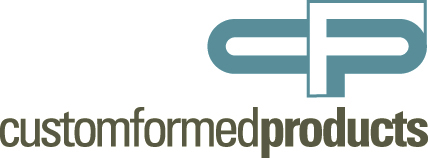 Emboss Tips and Guidelines:Not all stocks will emboss the same.  Generally, uncoated stocks accept embossing better than coated stocks.  Paper stocks have a finite ability to be stretched when embossed.  As a general rule of thumb, a paper stock will not stretch more than its thickness before breaking. (Ex. – A 10 pt. cover stock should not be embossed any more than .010”.)Depth of embossing can also be limited by the size of the font or image being embossed.  The wider the letter or image, the deeper the embossing can be.Small letters, images and rules do not show up very well when embossed.  2 points wide or smaller is not recommended.Special care must be used when blind embossing (using the embossing alone to create the image).   Use as big and bold of an image or font when possible when creating a piece with blind embossing.Embossing should not be placed with .25” of a score on folding cartons or book covers.There are many different types of embossing styles and dies.  Please include your CFP representative as early as possible in the design phase of your project.  In some cases, an image can be foil stamped and embossed in one pass.Embossing can either be single level or multi-level.  All CFP quotes are based on single level embossing unless requested by the customer.  Multi-level embossing dies can run 2-4x the cost of a single level die depending on the amount of detail and number of levels being requested.